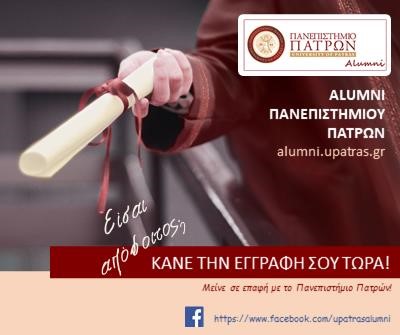 Αίτηση Εγγραφής στο κοινωνικό δίκτυο των απόφοιτων  του Πανεπιστημίου Πατρών (https://alumni.upatras.gr/)  Επώνυμο: ……………………………………………………………………………………………………………. Όνομα: ……………………………………………………………………………………………………………….. Πατρώνυμο: .………………………………………………………………………………………………………  Τμήμα αποφοίτησης: ………………………………………………………………………………………… Έτος αποφοίτησης: …………………………………………………………………………………………….   E-mail: ……………………………………………………………………………………………………………….  □ Συναινώ στη χρήση των στοιχείων μου για την εγγραφή μου στον ιστότοπο αποφοίτων του του Πανεπιστημίου Πατρών (απαιτείται η συγκατάθεσή σας) Ημερομηνία:……………………………… 	 	 	Ο/Η αιτών-ουσα   	 	 	 	 	 	                              ………………………………..  	 	 	 	                                                                    Υπογραφή Αντίγραφο της αίτησης αποστέλλεται από τη Γραμματεία του Τμήματος στο Τμήμα Δημοσίων Σχέσεων, Εθιμοτυπίας και Εκδηλώσεων για την ολοκλήρωση της εγγραφής, τηλ. 2610996611, 2610969027, panen@upatras.gr Μετά την επιτυχημένη εγγραφή σας στο δίκτυο, το Τμήμα Δημοσίων Σχέσεων, Εθιμοτυπίας και Εκδηλώσεων δεν   αποθηκεύει, χρησιμοποιεί και εν γένει επεξεργάζεται τα προσωπικά δεδομένα που αναγράφονται στις αιτήσεις των ενδιαφερομένων. Για περισσότερες πληροφορίες σχετικά με την επεξεργασία των προσωπικών σας δεδομένων και την άσκηση των δικαιωμάτων σας επισκεφθείτε το σύνδεσμο:  https://www.upnet.gr/symmorfosi-me-togeniko-kanonismo-prostasias-dedomenon/  Μπορείτε να διαγραφείτε από το δίκτυο αποφοίτων στέλνοντας email διαγραφής στο panen@upatras.gr 	 